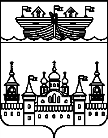 СЕЛЬСКИЙ СОВЕТНЕСТИАРСКОГО СЕЛЬСОВЕТАВОСКРЕСЕНСКОГО МУНИЦИПАЛЬНОГО РАЙОНА НИЖЕГОРОДСКОЙ ОБЛАСТИРЕШЕНИЕ27 сентября 2018 года	№32 Об утверждении Плана мероприятий по противодействию коррупции в сельском Совете Нестиарского сельсовета Воскресенского муниципального района Нижегородской области на 2018-2020 годыВ соответствии с Указом Президента РФ от 29.06.2018 N 378 "О Национальном плане противодействия коррупции на 2018 - 2020 годы", Федеральным законом от 25 декабря 2008 года № 273 - ФЗ "О противодействии коррупции", в целях повышения эффективности работы по противодействию коррупции в администрации Нестиарского сельсовета Воскресенского муниципального района Нижегородской области, сельский Совет решил:1.Утвердить План мероприятий по противодействию коррупции в сельском Совете Нестиарского сельсовета Воскресенского муниципального района Нижегородской области на 2018-2020 годы, согласно Приложению 1.2. Обнародовать настоящее решение на информационном стенде администрации сельсовета и разместить на официальном сайте администрации Воскресенского муниципального района в  информационно – телекоммуникационной сети Интернет.   3. Контроль за исполнением данного решения возложить на главу администрации Нестиарского сельсовета Ю.Н.Харюнина. 4. Настоящее решение вступает в силу со дня его обнародования.Глава местного самоуправления 					Приложение 1Утвержденрешением администрацииНестиарского сельсоветаВоскресенского муниципального районаНижегородской областиот 27 сентября 2018 № 32План мероприятий по противодействию коррупции в сельском Совете Нестиарского сельсовета Воскресенского муниципального района Нижегородской областина 2018 - 2020 годы№ п/пНаименование мероприятияСрок исполненияОтветственные исполнители Ожидаемыйрезультат1.Совершенствование нормативной базы противодействия коррупции1.Совершенствование нормативной базы противодействия коррупции1.Совершенствование нормативной базы противодействия коррупции1.Совершенствование нормативной базы противодействия коррупции1.Совершенствование нормативной базы противодействия коррупции1.Разработка и утверждение правовых актов в сфере противодействия коррупции. Привлечение муниципальных служащих к участию в обсуждении и разработке нормативных правовых актов по вопросам противодействию коррупцииВ течение срока действия планаКомиссия по координации работы по противодействию коррупции в Нестиарском сельсовете Воскресенского муниципального района Нижегородской областиФормирование нормативной базы по вопросам противодействия коррупции2.Актуализация нормативных правовых актов администрации в целях приведения их в соответствие с изменениями в действующем законодательстве Российской Федерации и Нижегородской областиВ течение срока действия планаКомиссия по координации работы по противодействию коррупции в Нестиарском сельсовете Воскресенского муниципального района Нижегородской областиПриведение нормативных правовых актов в соответствие действующим законодательством3.Проведение антикоррупционной экспертизы проектов нормативных правовых актов администрации В течение срока действия планаКомиссия по координации работы по противодействию коррупции в Нестиарском.сельсовете Воскресенского муниципального района Нижегородской областиИсключение коррупциогенных факторов в нормативных правовых актах4.Направление в органы прокуратуры муниципальных нормативных правовых актов по вопросам противодействия коррупции При необходимостиКомиссия по координации работы по противодействию коррупции в Нестиарском сельсовете Воскресенского муниципального района Нижегородской областиПроверка нормативных правовых актов на соответствие действующему законодательству5.Обеспечение взаимодействия с администрациями городского и сельских поселений по вопросам совершенствования нормативной базы в сфере противодействия коррупции и оказание им правовой, методической помощи в данной сфереВ течение срока действия планаКомиссия по координации работы по противодействию коррупции в Нестиарском сельсовете Воскресенского муниципального района Нижегородской областиСовершенствование работы по вопросам противодействия коррупции в городском и сельских поселениях6.Обеспечение исполнения муниципальных правовых актов, направленных на совершенствование организационных основ противодействия коррупцииВ течение срока действия планаКомиссия по координации работы по противодействию коррупции в Нестиарском сельсовете Воскресенского муниципального района Нижегородской областиРеализация норм антикоррупционного законодательства2.Организация и проведение работы по представлению сведений о доходах, о расходах, об имуществе и обязательствах имущественного характера, а также по проверке и опубликованию данных сведений2.Организация и проведение работы по представлению сведений о доходах, о расходах, об имуществе и обязательствах имущественного характера, а также по проверке и опубликованию данных сведений2.Организация и проведение работы по представлению сведений о доходах, о расходах, об имуществе и обязательствах имущественного характера, а также по проверке и опубликованию данных сведений2.Организация и проведение работы по представлению сведений о доходах, о расходах, об имуществе и обязательствах имущественного характера, а также по проверке и опубликованию данных сведений2.Организация и проведение работы по представлению сведений о доходах, о расходах, об имуществе и обязательствах имущественного характера, а также по проверке и опубликованию данных сведений1.Организация и проведение работы по своевременному представлению муниципальными служащими администрации полных и достоверных сведений о доходах, расходах, об имуществе и обязательствах имущественного характераС 1 января по 30 апреляКомиссия по координации работы по противодействию коррупции в Нестиарском сельсовете Воскресенского муниципального района Нижегородской областиРеализация норм антикоррупционного законодательства2.Оказание консультационной помощи при заполнении справок о доходах, расходах, об имуществе и обязательствах имущественного характера (проведение персональных консультаций, семинаров, круглых столов)С 1 января по 30 апреляКомиссия по координации работы по противодействию коррупции в Нестиарском сельсовете Воскресенского муниципального района Нижегородской областиПредставление муниципальными служащими полных и достоверных сведений о доходах, расходах, об имуществе и обязательствах имущественного характера3.Проведение анализа сведений о доходах, расходах, об имуществе и обязательствах имущественного характера муниципальных служащих, а также членов их семей в целях выявления возможных нарушений действующего законодательстваС 1 января по 31 маяКомиссия по координации работы по противодействию коррупции в Нестиарском сельсовете Воскресенского муниципального района Нижегородской областиВыявление информации, являющейся основанием для проведения проверок в связи с несоблюдением запретов и ограничений, требований к служебному поведению, мер по предотвращению и урегулированию конфликта интересов, предоставлением недостоверных и (или) неполных сведений о доходах, а также в целях осуществление контроля за превышением расходов над доходами4.Организация работы по опубликованию сведений о доходах, расходах, об имуществе и обязательствах имущественного характера муниципальных служащих, а также членов их семей на официальном сайте администрации района В течение 14 рабочих дней со дня истечения срока установленного для подачи сведений о доходахКомиссия по координации работы по противодействию коррупции в Нестиарском сельсовете Воскресенского муниципального района Нижегородской областиИсполнение Указа Президента РФ от 08.07.2013 № 613.Исполнение постановления администрации района от 24.03.2017 № 2785.Проведение работы по приёму уточнённых сведений (при наличии таких сведений) о доходах, расходах, об имуществе и обязательствах имущественного характера муниципальных служащих администрации, а также членов их семейС 1 по 31 маяКомиссия по координации работы по противодействию коррупции в Нестиарском сельсовете Воскресенского муниципального района Нижегородской областиРеализация норм антикоррупционного законодательства. Устранение ошибок и неточностей в представленных сведениях6.Проведение работы по приёму и анализу сведений о доходах, об имуществе и обязательствах имущественного характера лиц, претендующих на замещение должностей муниципальной службы, а также членов их семейВ течение срока действия планаКомиссия по координации работы по противодействию коррупции в Нестиарском сельсовете Воскресенского муниципального района Нижегородской областиРеализация норм антикоррупционного законодательства.7.Проведение работы по приёму уточнённых сведений (при наличии таких сведений) о доходах, об имуществе и обязательствах имущественного характера лиц, претендующих на замещение должностей муниципальной службы, а также членов их семейВ течение 1 месяца со дня представления сведений о доходахКомиссия по координации работы по противодействию коррупции в  Нестиарском сельсовете Воскресенского муниципального района Нижегородской областиРеализация норм антикоррупционного законодательства.8.Организация проверки достоверности и полноты сведений о доходах, об имуществе и обязательствах имущественного характера в отношении лиц, обязанных предоставлять данные сведенияПри наличии основанийКомиссия по координации работы по противодействию коррупции в Нестиарском  сельсовете Воскресенского муниципального района Нижегородской областиУстановление фактов представления неполных и недостоверных сведений о доходах, об имуществе и обязательствах имущественного характера3.Совершенствование взаимодействия с населением по вопросам противодействия коррупции3.Совершенствование взаимодействия с населением по вопросам противодействия коррупции3.Совершенствование взаимодействия с населением по вопросам противодействия коррупции3.Совершенствование взаимодействия с населением по вопросам противодействия коррупции3.Совершенствование взаимодействия с населением по вопросам противодействия коррупции1.Организация учёта обращений граждан и юридических лиц о фактах коррупции и иных неправомерных действиях муниципальных  служащих администрации, поступающих посредством:-личного приёма главой администрации (заместителями главы администрации);-письменных обращений;-«Интернет-приёмной» на официальном сайте администрации района В течение срока действия планаКомиссия по координации работы по противодействию коррупции в Нестиарском сельсовете Воскресенского муниципального района Нижегородской областиОбеспечение возможности для граждан и юридических лиц сообщать о фактах коррупции. Организация информационной открытости в сфере противодействия коррупции2.Организация проведения анализа результатов работы с обращениями граждан и юридических лиц, содержащими сведения о фактах коррупции и иных неправомерных действиях муниципальных служащих администрации района, а также причин и условий, способствующих возникновению данных обращенийВ течение срока действия планаКомиссия по координации работы по противодействию коррупции в Нестиарском  сельсовете Воскресенского муниципального района Нижегородской областиПовышение эффективности работы с обращениями граждан и юридических лиц, содержащими сведения о фактах коррупции3.Участие в проведении социологических исследований отношения к коррупции среди различных категорий населения, муниципальных служащих, представителей малого и крупного предпринимательстваВ течение срока действия плана ( 2 раз в год ) Комиссия по координации работы по противодействию коррупции в Нестиарском  сельсовете Воскресенского муниципального района Нижегородской областиВыявление наиболее коррупциогенных сфер, оценка эффективности антикоррупционной работы и принятие необходимых мер по совершенствованию работы по противодействию коррупции на основании данных социологических исследований4.Взаимодействие с институтами гражданского общества по вопросам противодействия коррупции:                                                       - включение независимых экспертов в составы комиссий;                           - проведение совещаний, круглых столов с представителями общественных организаций;                                                                            - вынесение на общественное обсуждение проектов нормативных правовых актов администрации;                                                                  - разработка с участием общественных организаций комплекса организационных, разъяснительных и иных мер по соблюдению муниципальными служащими запретов, ограничений и требований, установленных в целях противодействия коррупцииВ течение срока действия планаКомиссия по координации работы по противодействию коррупции в Нестиарском сельсовете Воскресенского муниципального района Нижегородской областиОбщественная оценка деятельности администрации. Совершенствование качества муниципального правотворчества и правоприменения. Антикоррупционное просвещение муниципальных служащих5.Рассмотрение совещательными органами при главе администрации района вопросов, касающихся состояния работы по противодействию коррупции, в том числе по предотвращению и (или) урегулированию конфликта интересов, а также принятию конкретных мер по совершенствованию такой работыВ течение срока действия планаКомиссия по координации работы по противодействию коррупции в Нестиарском  сельсовете Воскресенского муниципального района Нижегородской областиВыработка механизмов по противодействию коррупции4.Совершенствование кадрового аспекта работы по противодействию коррупции4.Совершенствование кадрового аспекта работы по противодействию коррупции4.Совершенствование кадрового аспекта работы по противодействию коррупции4.Совершенствование кадрового аспекта работы по противодействию коррупции4.Совершенствование кадрового аспекта работы по противодействию коррупции1.Организация обучения муниципальных служащих по вопросам противодействия коррупции:В течение срока действия планаКомиссия по координации работы по противодействию коррупции в Нестиарском сельсовете Воскресенского муниципального района Нижегородской областиАнтикоррупционное просвещение муниципальных служащихОбеспечение ежегодного повышения квалификации муниципальных служащих, в должностные обязанности которых входит участие в противодействие коррупцииВ течение срока действия плана (при наличии финансирования)Комиссия по координации работы по противодействию коррупции в Нестиарском сельсовете Воскресенского муниципального района Нижегородской областиОбеспечение соблюдения муниципальными служащими установленных законодательством требований к служебному поведению, обязанностей, запретов и ограничений1.2.Обеспечение повышения квалификации муниципальных служащих администрации по антикоррупционной тематике, в том числе обучение муниципальных служащих, впервые поступивших на муниципальную службу для замещения должностей, включенных в перечень должностей, связанных с коррупционными рисками, по образовательным программам в области противодействия коррупцииВ течение срока действия плана (при наличии финансирования)Комиссия по координации работы по противодействию коррупции в Нестиарском  сельсовете Воскресенского муниципального района Нижегородской областиОбеспечение соблюдения муниципальными служащими установленных законодательством требований к служебному поведению, обязанностей, запретов и ограничений1.3.Организация и проведение практических семинаров, совещаний, «круглых столов» по антикоррупционной тематике для муниципальных служащих, в том числе: -по формированию негативного отношения к получению подарков; -по порядку уведомления о получении подарка и его передачи; -об установлении наказания за коммерческий подкуп, получение и дачу взятки, посредничество во взяточничестве в виде штрафов, кратных сумме коммерческого подкупа или взятки;-об увольнении в связи с утратой доверия;-по формированию отрицательного отношения к коррупции и т.д.В течение срока действия планаКомиссия по координации работы по противодействию коррупции в Нестиарском сельсовете Воскресенского муниципального района Нижегородской областиОбеспечение соблюдения муниципальными служащими установленных законодательством требований к служебному поведению, обязанностей, запретов и ограничений1.4.Проведение разъяснительных мероприятий (вводные тренинги для поступающих на муниципальную службу; ознакомление с изменениями в действующем законодательстве; разъяснение ограничений, налагаемых на граждан после увольнения с муниципальной службы и т.д.)В течение срока действия планаКомиссия по координации работы по противодействию коррупции в Нестиарском  сельсовете Воскресенского муниципального района Нижегородской областиОбеспечение соблюдения муниципальными служащими установленных законодательством требований к служебному поведению, обязанностей, запретов и ограничений1.5.Подготовка методических материалов по вопросам противодействия коррупции для муниципальных служащихВ течение срока действия планаКомиссия по координации работы по противодействию коррупции в Нестиарском сельсовете Воскресенского муниципального района Нижегородской областиОбеспечение соблюдения муниципальными служащими установленных законодательством требований к служебному поведению, обязанностей, запретов и ограничений2.Проведение работы по выявлению несоблюдения запретов и ограничений, требований к служебному поведению, мер по предотвращению и урегулированию конфликта интересов, а также неисполнения обязанностей, установленных в целях противодействия коррупции:В течение срока действия планаКомиссия по координации работы по противодействию коррупции в Нестиарском сельсовете Воскресенского муниципального района Нижегородской областиВыявление информации, являющейся основанием для проведения проверки по несоблюдению запретов и ограничений, требований к служебному поведению, мер по предотвращению и урегулированию конфликта интересов, а также неисполнения обязанностей, установленных в целях противодействия коррупции2.1.Проведение анализа анкетных и иных данных муниципальных служащих, а также лиц, претендующих на замещение должностей муниципальной службыВ течение срока действия планаКомиссия по координации работы по противодействию коррупции в Нестиарском  сельсовете Воскресенского муниципального района Нижегородской областиВыявление информации, являющейся основанием для проведения проверки по несоблюдению запретов и ограничений, требований к служебному поведению, мер по предотвращению и урегулированию конфликта интересов, а также неисполнения обязанностей, установленных в целях противодействия коррупции2.2Проведение анализа обращений граждан и организаций на предмет наличия информации о фактах коррупции и иных неправомерных действиях муниципальных служащих администрацииВ течение срока действия планаКомиссия по координации работы по противодействию коррупции в  Нестиарском сельсовете Воскресенского муниципального района Нижегородской областиВыявление информации, являющейся основанием для проведения проверки по несоблюдению запретов и ограничений, требований к служебному поведению, мер по предотвращению и урегулированию конфликта интересов, а также неисполнения обязанностей, установленных в целях противодействия коррупции2.3.Проведение анализа сведений о доходах, расходах, об имуществе и обязательствах имущественного характера муниципальных служащих, лиц, претендующих на замещение должностей муниципальной службы, а также членов их семейВ течение срока действия планаКомиссия по координации работы по противодействию коррупции в Нестиарском  сельсовете Воскресенского муниципального района Нижегородской областиВыявление информации, являющейся основанием для проведения проверки по несоблюдению запретов и ограничений, требований к служебному поведению, мер по предотвращению и урегулированию конфликта интересов, а также неисполнения обязанностей, установленных в целях противодействия коррупции2.4.Проведение мониторинга СМИ на наличие информации о фактах коррупции и иных неправомерных действиях муниципальных служащихВ течение срока действия планаКомиссия по координации работы по противодействию коррупции в Нестиарском  сельсовете Воскресенского муниципального района Нижегородской областиВыявление информации, являющейся основанием для проведения проверки по несоблюдению запретов и ограничений, требований к служебному поведению, мер по предотвращению и урегулированию конфликта интересов, а также неисполнения обязанностей, установленных в целях противодействия коррупции2.5.Проведение анализа соблюдения запретов, ограничений и требований, установленных в целях противодействия коррупции, в том числе касающихся получения подарков, выполнения иной оплачиваемой работы, обязанности уведомлять об обращениях в целях склонения к совершению коррупционных правонарушенийВ течение срока действия планаКомиссия по координации работы по противодействию коррупции в Нестиарском  сельсовете Воскресенского муниципального района Нижегородской областиВыявление информации, являющейся основанием для проведения проверки по несоблюдению запретов и ограничений, требований к служебному поведению, мер по предотвращению и урегулированию конфликта интересов, а также неисполнения обязанностей, установленных в целях противодействия коррупции3 Принятие мер по повышению эффективности контроля за соблюдением лицами, замещающими должности муниципальной службы, требований законодательства Российской Федерации о противодействии коррупции, касающихся предотвращения и урегулирования конфликта интересов, в том числе за привлечением таких лиц к ответственности в случае их несоблюденияВ течение срока действия планаКомиссия по координации работы по противодействию коррупции в Нестиарском сельсовете Воскресенского муниципального района Нижегородской областиМинимизация количества нарушений, связанных с конфликтом интересов на муниципальной службе4. Принятие мер по повышению эффективности кадровой работы в части, касающейся ведения личных дел лиц, замещающих должности муниципальной службы, в том числе контроля за актуализацией сведений, содержащихся в анкетах, представляемых при поступлении на такую службу, об их родственниках и свойственниках в целях выявления возможного конфликта интересовВ течение срока действия планаКомиссия по координации работы по противодействию коррупции в Нестиарском  сельсовете Воскресенского муниципального района Нижегородской областиМинимизация количества нарушений, связанных с конфликтом интересов на муниципальной службе5.Организация проверок по каждому случаю несоблюдения запретов и ограничений, несоблюдения требований к служебному поведению, неисполнения обязанностей, установленных в целях противодействия коррупции муниципальными служащими администрации районаВ течение срока действия планаКомиссия по координации работы по противодействию коррупции в Нестиарском сельсовете Воскресенского муниципального района Нижегородской областиУстановление фактов нарушения запретов и ограничений, несоблюдения требований к служебному поведению, неисполнения обязанностей, установленных в целях противодействия коррупции6.Организация проверок соблюдения гражданином, замещавшим должность муниципальной службы, ограничений при заключении с ним гражданско-правового или трудового договора, если отдельные функции муниципального управления данной организацией входили в должностные (служебные) обязанности муниципального служащегоВ течение срока действия планаКомиссия по координации работы по противодействию коррупции в Нестиарском сельсовете Воскресенского муниципального района Нижегородской областиУстановление фактов нарушения гражданином, замещавшим должность муниципальной службы, ограничений при заключении с ним гражданско-правового или трудового договора, если отдельные функции муниципального управления данной организацией входили в должностные (служебные) обязанности муниципального служащего7.Организация проверок соблюдения работодателем условий заключения трудового или гражданско-правового договора с гражданином, замещавшим должность муниципальной службы, включенную в соответствующий перечень должностейВ течение срока действия планаКомиссия по координации работы по противодействию коррупции в Нестиарском сельсовете Воскресенского муниципального района Нижегородской областиУстановление фактов несоблюдения работодателем обязанности по уведомлению о трудоустройстве бывшего муниципального служащего8.Обеспечение применения предусмотренных законодательством мер юридической ответственности в случае несоблюдения запретов, ограничений и требований, установленных в целях противодействия коррупции, в том числе мер по предотвращению и (или) урегулированию конфликта интересовВ течение срока действия планаКомиссия по координации работы по противодействию коррупции в Нестиарском сельсовете Воскресенского муниципального района Нижегородской областиПрименение мер юридической ответственности по каждому случаю несоблюдения запретов, ограничений и требований, установленных в целях противодействия коррупции, в том числе мер по предотвращению и (или) урегулированию конфликта интересов9.Проведение систематического анализа коррупционных рисков в деятельности администрации.Внесение предложений по оптимизации Перечня должностей с коррупционными рисками, замещение которых предполагает представление сведений о доходах, расходах, об имуществе и обязательствах имущественного характераНе реже 1 раза в годКомиссия по координации работы по противодействию коррупции в Нестиарском сельсовете Воскресенского муниципального района Нижегородской областиВыявление коррупционных функций в деятельности администрации. Своевременное внесение изменений в соответствующий Перечень должностей с коррупционными рисками 5.Обеспечение мер по предупреждению коррупции в муниципальных учреждениях, учредителем которых является администрация Воскресенского муниципального района5.Обеспечение мер по предупреждению коррупции в муниципальных учреждениях, учредителем которых является администрация Воскресенского муниципального района5.Обеспечение мер по предупреждению коррупции в муниципальных учреждениях, учредителем которых является администрация Воскресенского муниципального района5.Обеспечение мер по предупреждению коррупции в муниципальных учреждениях, учредителем которых является администрация Воскресенского муниципального района5.Обеспечение мер по предупреждению коррупции в муниципальных учреждениях, учредителем которых является администрация Воскресенского муниципального района1.Организация и проведение работы по своевременному представлению лицами, замещающими должности руководителей муниципальных учреждений, полных и достоверных сведений о доходах, об имуществе и обязательствах имущественного характераС 1 января по 30 апреляКомиссия по координации работы по противодействию коррупции в Нестиарском сельсовете Воскресенского муниципального района Нижегородской областиРеализация норм антикоррупционного законодательства2.Организация и проведение работы по своевременному представлению гражданами, претендующими на замещение должностей руководителей муниципальных учреждений, полных и достоверных сведений о доходах, об имуществе и обязательствах имущественного характераВ течение срока действия планаКомиссия по координации работы по противодействию коррупции в Нестиарском  сельсовете Воскресенского муниципального района Нижегородской областиРеализация норм антикоррупционного законодательства3.Оказание консультационной помощи при заполнении справок о доходах, об имуществе и обязательствах имущественного характера гражданам, претендующим на замещение должностей руководителей муниципальных учреждений, и лицам, замещающим данные должности (проведение персональных консультаций, семинаров, круглых столов)В течение срока действия планаКомиссия по координации работы по противодействию коррупции в Нестиарском сельсовете Воскресенского муниципального района Нижегородской областиПредставление гражданами, претендующими на замещение должностей руководителей муниципальных учреждений, и лицами, замещающими данные должности, полных и достоверных сведений о доходах, об имуществе и обязательствах имущественного характера4.Проведение анализа сведений о доходах, об имуществе и обязательствах имущественного характера граждан, претендующих на замещение должностей руководителей муниципальных учреждений, лиц, замещающих данные должности, а также членов их семей в целях выявления возможных нарушений действующего законодательстваВ течение срока действия планаКомиссия по координации работы по противодействию коррупции в Нестиарском  сельсовете Воскресенского муниципального района Нижегородской областиВыявление информации, являющейся основанием для проведения проверки по предоставлению недостоверных и (или) неполных сведений о доходах5.Организация работы по опубликованию сведений о доходах, об имуществе и обязательствах имущественного характера руководителей муниципальных учреждений, а также членов их семей на официальном сайте администрации Воскресенского муниципального района Нижегородской областиВ течение 14 рабочих дней со дня истечения срока установленного для подачи сведений о доходахКомиссия по координации работы по противодействию коррупции в Нестиарском  сельсовете Воскресенского муниципального района Нижегородской областиИсполнение Указа Президента РФ от 08.07.2013 № 613Исполнение постановления администрации Воскресенского муниципального района Нижегородской области от 28.03.2017 № 2826.Проведение работы по приёму уточнённых сведений (при наличии таких сведений) о доходах, об имуществе и обязательствах имущественного характера руководителей муниципальных учреждений, а также членов их семейС 1 по 31 маяКомиссия по координации работы по противодействию коррупции в Нестиарском сельсовете Воскресенского муниципального района Нижегородской областиРеализация норм антикоррупционного законодательства.Устранение ошибок и неточностей в представленных сведениях7.Проведение работы по приёму уточнённых сведений (при наличии таких сведений) о доходах, об имуществе и обязательствах имущественного характера граждан, претендующих на замещение должностей руководителей муниципальных учреждений, а также членов их семейВ течение 1 месяца со дня представления сведений о доходахКомиссия по координации работы по противодействию коррупции в Нестиарском  сельсовете Воскресенского муниципального района Нижегородской областиРеализация норм антикоррупционного законодательства.Устранение ошибок и неточностей в представленных сведениях8.Организация проверки сведений о доходах, об имуществе и обязательствах имущественного характера, представляемых гражданами, претендующими на замещение должностей руководителей муниципальных учреждений, и лицами, замещающими данные должностиПри наличии основанийКомиссия по координации работы по противодействию коррупции в Нестиарском сельсовете Воскресенского муниципального района Нижегородской областиУстановление фактов представления неполных и недостоверных сведений о доходах, об имуществе и обязательствах имущественного характера9.Оказание юридической, методической и консультационной помощи подведомственным муниципальным  учреждениям, в том числе по реализации статьи 13.3 Федерального закона от 25.12.2008 № 273-ФЗ «О противодействии коррупции»В течение срока действия планаКомиссия по координации работы по противодействию коррупции в ………….. сельсовете Воскресенского муниципального района Нижегородской областиРеализация антикоррупционного законодательства. Совершенствование работы по противодействию коррупции в подведомственных муниципальных учреждениях6.Использование информационных ресурсов в работе по противодействию коррупции6.Использование информационных ресурсов в работе по противодействию коррупции6.Использование информационных ресурсов в работе по противодействию коррупции6.Использование информационных ресурсов в работе по противодействию коррупции6.Использование информационных ресурсов в работе по противодействию коррупции1.Обеспечение информационного наполнения специализированного раздела официального сайта администрации Воскресенского муниципального района Нижегородской области «Противодействие коррупции» по вопросам реализации антикоррупционной политики и поддержание его в актуальном состоянииВ течение срока действия планаКомиссия по координации работы по противодействию коррупции в ………….. сельсовете Воскресенского муниципального района Нижегородской областиОбеспечение информационной открытости в сфере противодействия коррупции2.Размещение в средствах массовой информации и на официальном сайте администрации Воскресенского муниципального района Нижегородской области результатов деятельности в сфере противодействия коррупцииВ течение срока действия планаКомиссия по координации работы по противодействию коррупции в Нестиарском сельсовете Воскресенского муниципального района Нижегородской областиОбеспечение информационной открытости в сфере противодействия коррупции3.Регулярная актуализация информации по вопросу противодействия коррупции, размещаемой на стенде в здании администрации В течение срока действия планаКомиссия по координации работы по противодействию коррупции в Нестиарском сельсовете Воскресенского муниципального района Нижегородской областиОбеспечение информационной открытости в сфере противодействия коррупции7.Иные мероприятия по вопросам противодействия коррупции7.Иные мероприятия по вопросам противодействия коррупции7.Иные мероприятия по вопросам противодействия коррупции7.Иные мероприятия по вопросам противодействия коррупции7.Иные мероприятия по вопросам противодействия коррупции1. Проведение в администрации Нестиарского сельсовета работы, направленной на выявление личной заинтересованности муниципальных служащих при осуществлении закупок в соответствии с федеральным законом «О контрактной системе в сфере закупок товаров, работ, услуг для обеспечения государственных и муниципальных нужд», которая приводит или может привести к конфликту интересовВ течение срока действия планаКомиссия по координации работы по противодействию коррупции в администрации сельсовете Воскресенского муниципального района Нижегородской областиВыявление и минимизация коррупционных рисков при осуществлении закупок товаров, работ, услуг для обеспечения муниципальных нужд2.Организационное и информационное обеспечение деятельности комиссии по координации работы по противодействию коррупции (подготовка решений комиссии, протоколов, пресс-релизов, информационных сообщений о заседаниях и т.д.)В течение срока действия планаКомиссия по координации работы по противодействию коррупции в администрации сельсовете Воскресенского муниципального района Нижегородской областиПовышение эффективности деятельности комиссии по координации работы по противодействию коррупции3.Обеспечение обсуждения на заседаниях комиссии по координации работы по противодействию коррупции вопроса о состоянии работы по выявлению случаев несоблюдения муниципальными служащими требований о предотвращении или об урегулировании конфликта интересов, а также нарушения запретов, ограничений и обязанностей, установленных в целях противодействия коррупцииЕжегодноКомиссия по координации работы по противодействию коррупции в Нестиарском  сельсовете Воскресенского муниципального района Нижегородской областиПовышение эффективности работы по противодействию коррупции4.Обеспечение деятельности комиссии по соблюдению требований к служебному поведению муниципальных служащих администрации и урегулированию конфликта интересовВ течение срока действия планаКомиссия по координации работы по противодействию коррупции в Нестиарском  сельсовете Воскресенского муниципального района Нижегородской областиРеализация Указа Президента РФ от 01.07.2010 № 821 и соответствующих муниципальных нормативно-правовых актов5.Организация приёма, хранения, оценки и реализации (выкупа) подарков, полученных муниципальными служащими в связи с протокольными мероприятиями, служебными командировками и другими официальными мероприятиямиВ течение срока действия планаКомиссия по координации работы по противодействию коррупции в Нестиарском сельсовете Воскресенского муниципального района Нижегородской областиОбеспечение законодательно установленной обязанности для муниципальных служащих по сдаче подарков6.Организация взаимодействия с государственными, муниципальными, правоохранительными и другими органами по вопросам борьбы с коррупциейВ течение срока действия планаКомиссия по координации работы по противодействию коррупции в Нестиарском сельсовете Воскресенского муниципального района Нижегородской областиОбеспечение эффективного обмена информацией по вопросам противодействия коррупции среди различных государственных органов7.Осуществление контроля за исполнением настоящего плана и представление председателю  комиссии по координации работы по противодействию коррупции в Нестиарском сельсовете Воскресенского муниципального района Нижегородской области сводного отчёта о ходе его реализации и предложений, касающихся совершенствования деятельности по противодействию коррупции в администрации Нестиарского сельсовета до 27.12.2018 до 27.12.2019 до 27.12.2020Комиссия по координации работы по противодействию коррупции в Нестиарском  сельсовете Воскресенского муниципального района Нижегородской областиКонтроль за исполнением мероприятий, предусмотренных настоящим планом